                              Что значит быть наставником?Наставник – это слово неспроста Возникло в нашем словаре. Когда вокруг тревога, темнота, Кто, как не он, покажет путь тебе?Что значит быть наставником? На этот вопрос легко ответить тому, кому повезло на своем пути встретить настоящего педагога. К счастью, в моей жизни есть такой человек, которого я считаю своим наставником. И я с удовольствием поделюсь своей историей с вами…Однажды я пошла в садике на кружок «Акварелька». Мне очень понравилось рисовать и у меня хорошо получалось. После этого мама решила меня отдать в лучшую студию Рязани - «Колибри». Мне очень повезло попасть в класс к руководителю этой студии и лучшему педагогу по живописи: Людмиле Львовне  Пронкиной. Людмила Львовна -очень светлый и мудрый человек. Её рассказы и истории можно слушать вечно. Она научила меня не просто раскрашивать, а по - настоящему  писать. Также научила думать абстрактно – а без этой способности настоящим художником, увы, не стать. Ведь творческий человек должен суметь заметить необычные вещи, представить связь между явлениями и выстроить их в общую картину.Я посещаю студию уже пятый год . И  рисую очень красивые работы, которые участвуют в различных выставках и занимают призовые места в конкурсах. Вы спросите, чья заслуга в этом? Я точно знаю, что огромную роль в моих победах играет моя наставница Людмила Львовна . В сложные моменты она найдет нужные слова поддержки, а также подскажет, какого штриха недостает в моей картине .     За время занятий живописью были сложные моменты. На год я уходила из студии, потому что не знала, нравится ли мне живопись. Сомнения появились, так как не всё получалось в моём творчестве и стало ясно: перерыв поможет выдохнуть и понять, нужно ли мне продолжать занятия. А Людмила Львовна с нетерпением меня ждала и всякий раз при встрече говорила: «Катя, я тебя жду на живопись». И вот наступил момент, когда я поняла, что не могу жить без творчества, а живопись – то, что мне нравится и обязательно получится, так как мой педагог и наставник ждёт меня на занятия, верит в мои способности.  Я вернулась в студию, продолжила заниматься и отрабатывать свои навыки, развивать мастерство. И результат не заставил себя ждать. Летом я ездила со студией в лагерь -пленэр «Сумбулово». Там мы создавали работы в технике «текстильная графика». Техника, с которой меня познакомил наставник,  очень вдохновляет: с помощью лоскутков ткани можно создавать очень интересные работы, полотна с глубоким смыслом. По возвращении Людмила Львовна поделилась нашими работами в социальных сетях . Моя работа собрала много одобрений и поддержки. А уже после объявили конкурс. И вот тогда я быстро потеряла лидерские позиции: набирали большое количество лайков полотна тех ребят, которые смогли привлечь к голосованию своих друзей в социальных сетях. Конечно, большое количество друзей – это здорово. Но решение моего наставника было справедливым: в конкурсе победило творение, которое было одобрено изначально, ДО привлечения помощи в голосовании. Это была моя работа, которая стала первой большой победой, вдохновившей на новые свершения в области художественного творчества.    Я рада,  что учусь у такого справедливого  и мудрого педагога.  Для меня Людмила Львовна – образец настоящего наставника. Ведь наставник, это не просто человек, который учит, передаёт мастерство.  Наставник –это тот, кто бережно ведет ученика к достижению цели, а на этом сложном пути направляет в нужную сторону,  укрепляет веру в свои силы и вселяет надежду в то, что все усилия не напрасны.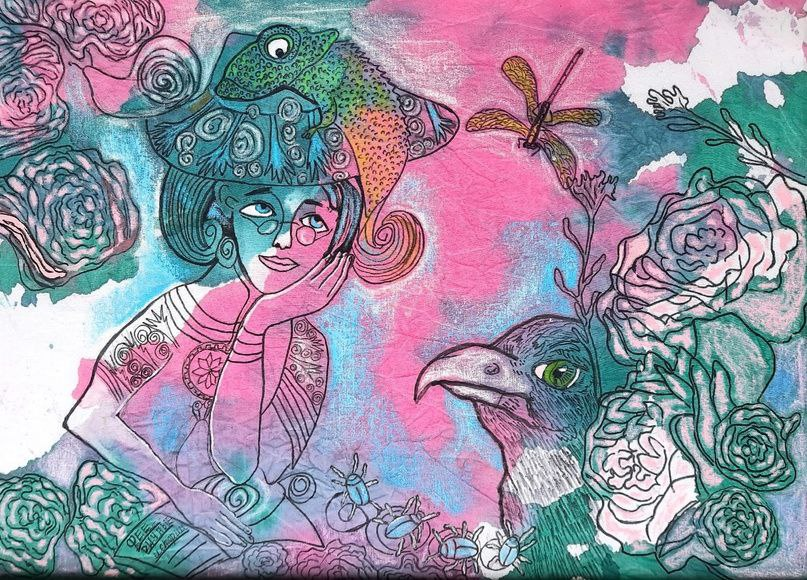 